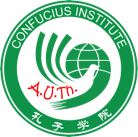 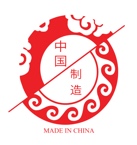 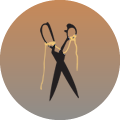 ΔΕΛΤΙΟ ΤΥΠΟΥ Το «Ινστιτούτο Κομφούκιος» του Α.Π.Θ. σε συνεργασία με το Τμήμα Δημιουργικού Σχεδιασμού και Ένδυσης, του ΔΙ.ΠΑ.Ε.  ανακοινώνουν την έναρξη του Project ‘MadeinChina-中国制造’ Το projectπεριλαμβάνει τρία μέρη: ‘Hand-made’, την παραγωγή πάνω από 20 ενδυμάτων εμπνευσμένων από τον Κινέζικο πολιτισμό, ‘Custom-made’ διεπιστημονικόΣυνέδριο σχετικά με τον Κινέζικο πολιτισμό και ‘Tailor-made’ έκθεση με τα ενδύματα που έχουν σχεδιαστεί.  Το διεπιστημονικό συνέδριο με τίτλο ‘MadeinChina-中国制造’ θα διεξαχθεί στις 17-18  Σεπτεμβρίου 2021 διαδικτυακά και θα πλαισιωθεί από την έκθεση των ενδυμάτων & σχεδίων που θα πραγματοποιηθεί στον χώρο Le’ CercledeSalonique(Βας. Ηρακλείου 7, Θεσσαλονίκη) με έναρξη 01/10/21και, στη συνέχεια, στο Ινστιτούτο Κομφούκιος του  Α.Π.Θ., Θεσσαλονίκης, σε μέρες και ώρες που θα ανακοινωθούν θα αναρτηθούν  στην ιστοσελίδα του Ινστιτούτου (http://confucius-institute.web.auth.gr/el) και στα μέσα δικτύωσης της ομάδας. Έχοντας ως αφετηρία τον Κινεζικό πολιτισμό και με αφορμή το «2021, έτος πολιτισμού και τουρισμού Ελλάδας-Κίνας», το συνέδριο έχει ως στόχο να αναπτυχθεί ένας γόνιμος προβληματισμός και δημιουργικός διάλογος αναφορικά με τον ρόλο και τη σημασία των αρχών που διέπουν τους τρόπους παραγωγής των προϊόντων στην Κίνα ανά τους αιώνες. Θα φωτισθούν πτυχές της κινέζικης κουλτούρας και παράδοσης, όπως τις υποδέχονται ερευνητές/τριες τόσο από τον δυτικό κόσμο,όσο και ερευνητές/τριες που κατάγονται από την Κίνα.Τα ενδύματα που θα παρουσιαστούν, σχεδιάστηκαν και κατασκευάστηκαν από τους/ις τελειόφοιτους/ες του Τμήματος Δημιουργικού Σχεδιασμού και Ένδυσης, της σχολής Σχεδιασμού του Διεθνούς Πανεπιστημίου της Ελλάδας (ΔΙΠΑΕ).Το linkτης πλατφόρμας του συνεδρίου θα ανακοινωθεί στην ιστοσελίδα του Ινστιτούτου Κομφούκιος και του Τμήματος Δημιουργικού Σχεδιασμού και Ένδυσης, ενώ το συνέδριο θα είναι διαθέσιμο μέσα livestreaming από τη σελίδα του ΙΚ στο facebook:https://www.facebook.com/Confucius-Institute-at-AUTh-102494767975707Επιστημονική-Οργανωτική επιτροπή: Ρούλα Τσοκαλίδου, Kαθηγήτρια,  τμήμα Επιστημών Προσχολικής Αγωγής και Εκπαίδευσης, ΑΠΘ, Διευθύντρια (Α.Π.Θ.) του Ινστιτούτου Κομφούκιος (I.K.) του Α.Π.Θ.ChenSen, δάσκαλος Κινέζικης Γλώσσας στο Ι.Κ. του Α.Π.Θ.ZhangQun, καθηγητής SISU (Κίνα) και Κινέζος Διευθυντής του ΙΚ του ΑΠΘ.Χρύσα Παναγιωτίδου, βοηθός έρευνας στο Ι.Κ. του Α.Π.Θ.Ελευθερία Στόικου, Εικαστικός, επίκουρη  Καθηγήτρια στο τμήμα Δημιουργικού Σχεδιασμού και Ένδυσης, του ΔΙΠΑΕΒενετία Κουτσού,  Ενδυματολόγος/Σχεδιάστρια Μόδας,  λέκτορας Εφαρμογών στο τμήμα Δημιουργικού Σχεδιασμού και Ένδυσης του ΔΙΠΑΕΝίκος Μυκωνιάτης, Ιστορικός Τέχνης, επιστημονικός συνεργάτης στο τμήμα Δημιουργικού Σχεδιασμού και Ένδυσης του ΔΙΠΑΕΕλιάνα Δημητρακοπούλου, εργαστηριακή συνεργάτιδα στο τμήμα Δημιουργικού Σχεδιασμού και Ένδυσης του ΔΙΠΑΕΒίκυΚερτεμελίδου, Αρχιτέκτων, επίκουρη Καθηγήτρια στο τμήμα Εσωτερικής Αρχιτεκτονικής του ΔΙΠΑΕ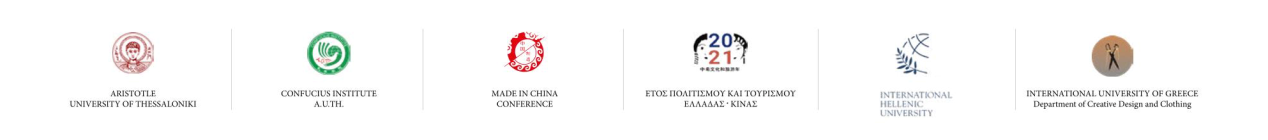 